БЕРЕЗАНСЬКА МІСЬКА РАДАКИЇВСЬКОЇ ОБЛАСТІ(сьоме скликання)РІШЕННЯПро передачу у спільну часткову власність земельних ділянок громадянамВідповідно до ст. 26 Закону України “Про місцеве самоврядування в Україні”, керуючись ст. 41 Конституції України, ст. 12, 33, 36, 40, 88,116, 118, 120, 121, 186, 1861  Земельного кодексу України, ст. 22, 25, 26, 50, 55 Закону України  «Про землеустрій», ст. 4-1 Закону України „Про державну реєстрацію речових прав на нерухоме майно та їх обтяжень” розглянувши заяву громадян міська радаВИРІШИЛА:Відповідно до поданої заяви затвердити технічну документацію із землеустрою щодо відновлення (встановлення) меж земельної ділянки та передати у спільну часткову власність земельну ділянку у розмірі ½ ч. Мацію Роману Вікторовичу (м. Березань, пров. Коцюбинського, 3) та ½ ч. Мацію Руслану Вікторовичу (м. Березань, пров. Коцюбинського, 3) земельну ділянку площею 0,1000 га для будівництва і обслуговування житлового будинку, господарських будівель і споруд (присадибна ділянка), (кадастровий номер 3210400000:07:003:0120) по вул. Чайковського, 22  у м. Березань, Київської обл.Відповідно до поданої заяви затвердити технічну документацію із землеустрою щодо відновлення (встановлення) меж земельної ділянки та передати у спільну часткову власність земельну ділянку у розмірі ½ ч. Зеленовій Олені Петрівні (м. Березань, пров. Журавлиний, 17а) та ½ ч. Журбі Олегу Івановичу (м. Березань, пров. Журавлиний, 17а) земельну ділянку площею 0,1000 га для будівництва і обслуговування житлового будинку, господарських будівель і споруд (присадибна ділянка), (кадастровий номер 3210400000:02:004:0072) по пров. Журавлиний, 17 А у м. Березань, Київської обл.Громадяни, які одержали земельні ділянки в спільну часткову власність, повинні використовувати їх за цільовим призначенням, дотримуючись вимог Земельного кодексу України.Громадянам зареєструвати право власності на земельні ділянки відповідно до вимог чинного законодавства України.Контроль за виконанням даного рішення покласти на постійну комісію міської  ради з питань агропромислового комплексу, земельних відносин, будівництва, архітектури,  інфраструктури та інвестицій, комунальної власності, екології, благоустрою та заступника міського голови Мосінзову І.О.                               Секретар ради                                              Олег СИВАКм. Березань25.06.2020 року                                  № 1055-89-VІІПояснювальна запискадо рішення Березанської міської ради«Про передачу у спільну часткову власність земельних ділянок громадянам»Пояснювальна записка підготовлена відповідно до ст.23 Регламенту Березанської міської ради Київської області.Рішення підготовлене відповідно до ст. 26 Закону України «Про місцеве самоврядування в Україні», керуючись ст.41 Конституції України, ст. 12, 33, 36, 40, 88,  116, 118, 120, 121, 186, 1861  Земельного кодексу України, ст. 22, 25, 26, 50, 55 Закону України  «Про землеустрій», ст. 4-1 Закону України «Про державну реєстрацію речових прав на нерухоме майно та їх обтяжень», розглянувши звернення громадян та розроблену документацію із землеустрою.Пункти рішення щодо затвердження технічної документації по відновленню (встановленню) меж земельних ділянок у спільну часткову власність із земель запасу підготовлені відповідно до ст. 55 Закону України „Про землеустрій”.Заступник начальника управління -                                                                     Інна БОЖОКначальник відділу з земельних питань  					           управління містобудування, архітектури та землекористування  виконавчого комітету Березанської міської ради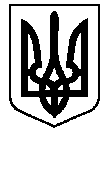 